-*-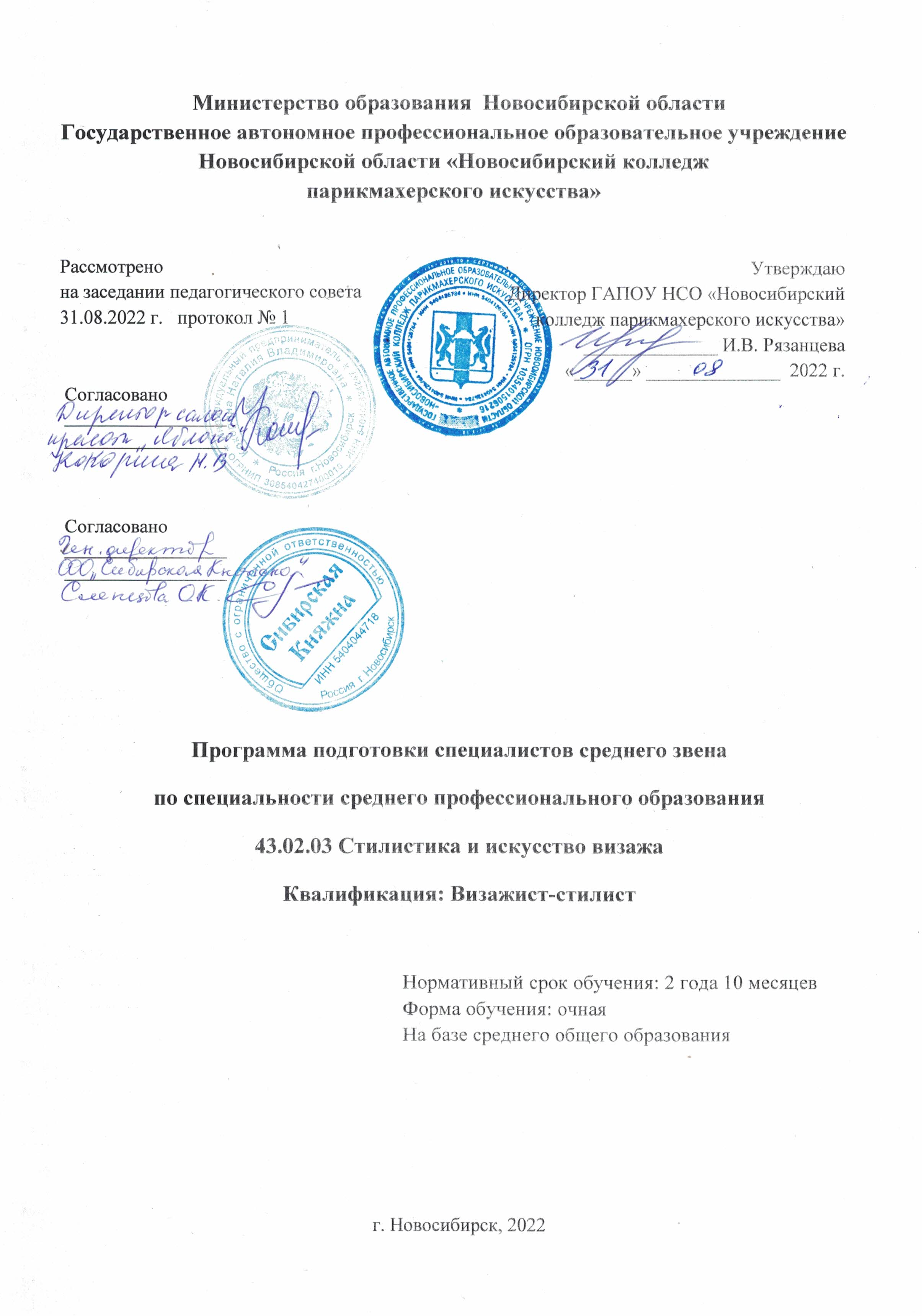 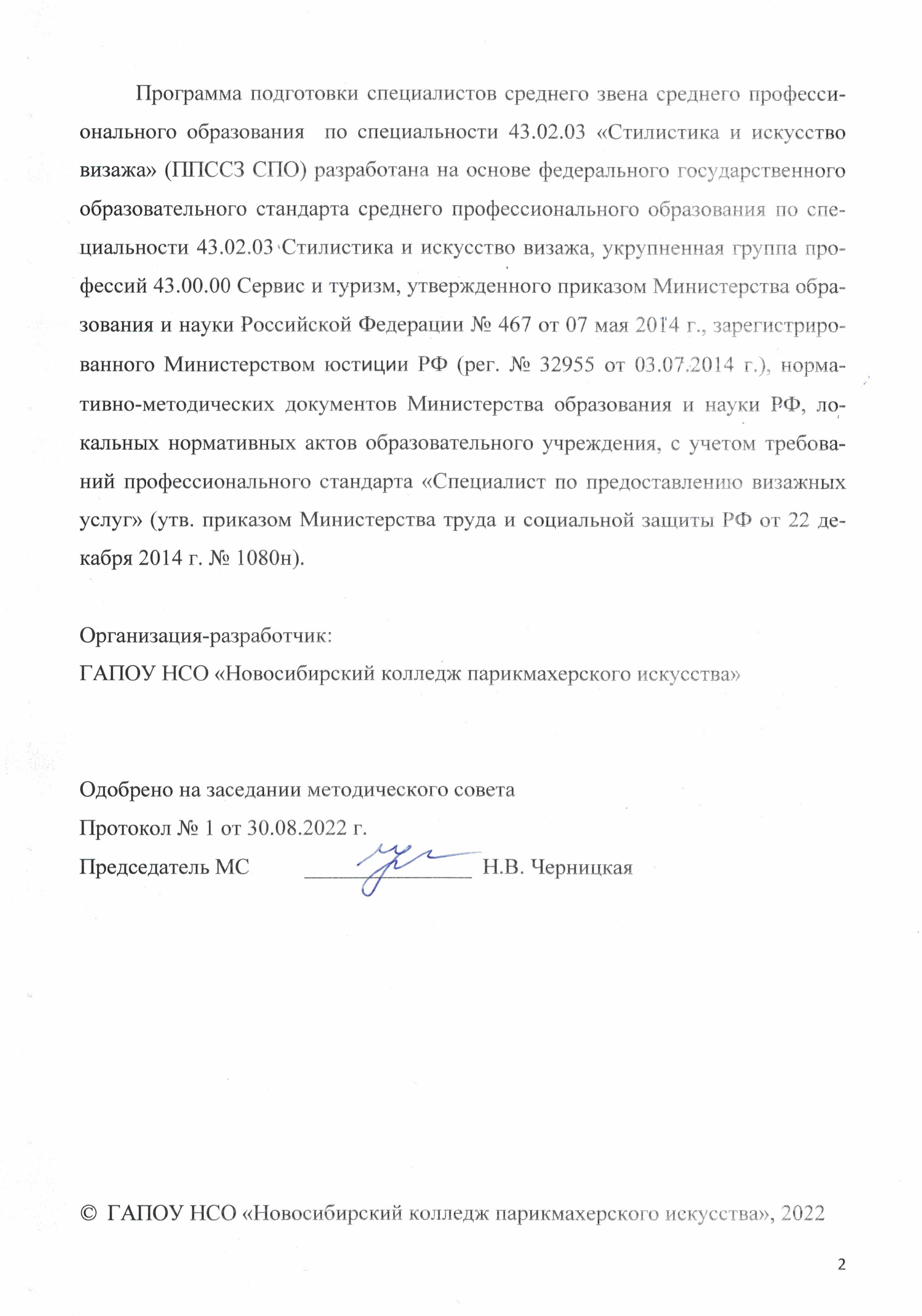 СОДЕРЖАНИЕ1. ОБЩИЕ ПОЛОЖЕНИЯ1.1. Цели и задачи образовательной программыПрограмма подготовки специалистов среднего звена по специальности СПО 43.02.03 Стилистика и искусство визажа (далее -  ППССЗ СПО), реализуемая в ГАПОУ НСО «Новосибирский колледж парикмахерского искусства» (далее – колледж), является системой учебно-методических документов, сформированной на основе федерального государственного образовательного стандарта среднего профессионального образования (далее – ФГОС СПО) по данной специальности с учетом требований профессионального стандарта «Специалист по предоставлению визажных услуг», потребностей регионального рынка труда, и определяет состав, содержание и организацию образовательного процесса в колледже.ППССЗ СПО  регламентирует цели, ожидаемые результаты, содержание, условия и технологии реализации образовательного процесса, оценку качества подготовки выпускника по данной специальности. Включает в себя  учебный план, рабочие программы учебных дисциплин и профессиональных модулей и другие материалы,  обеспечивающие качество подготовки обучающихся, а также программы практик, учебный график и методические материалы, обеспечивающие реализации соответствующей образовательной технологии.Цель ППССЗ СПО - развитие у обучающихся личностных качеств, способствующих добросовестному исполнению своих профессиональных обязанностей, а также формирование общих и профессиональных компетенций в соответствии с требованиями ФГОС СПО по данному направлению подготовки, в частности способности к интеллектуальному, культурному, нравственному, физическому и профессиональному саморазвитию и самосовершенствованию, способности понимать социальную значимость своей будущей специальности, высокой мотивации к профессиональной деятельности.	Также ППССЗ СПО направлена на формирование эффективной, качественной, современной образовательной системы в области визажных услуг, призвана обеспечить конкурентоспособность выпускников в целом на рынке услуг, в образовательной, научной и инновационной деятельности. 1.2. Нормативно-правовые основы разработки образовательной программыФедеральный закон № 273-ФЗ от 29 декабря 2012 года «Об образовании в Российской Федерации»;Федеральный государственный образовательный стандарт среднего профессионального образования по специальности 43.02.03 Стилистика и искусство визажа, утвержденный приказом Министерства образования и науки Российской Федерации № 467 от 07 мая 2014 г. (зарегистрирован Минюстом РФ 03.07.2014 г., рег. № 32955)  (ред. от 13.07.2021 г.);Приказ Минобрнауки РФ № 464 от 14 июня 2013 г. «Об утверждении Порядка организации и осуществления образовательной деятельности по образовательным программам среднего профессионального образования»;Приказ Минобрнауки РФ №1186 от 25 октября 2013 г. «Об утверждении Порядка заполнения, учета и выдачи дипломов о среднем профессиональном образовании и их дубликатов»;Приказ Минобрнауки России № 1199 от 29 октября 2013г. «Об утверждении перечней профессий и специальностей среднего профессионального образования»;Приказ Минобрнауки РФ № 36 от 23 января 2014 г. «Об утверждении Порядка приема граждан на обучение по образовательным программам среднего профессионального образования»;Приказ Минобрнауки РФ № 389 от 09 апреля 2015 г. «О внесении изменений в федеральные государственные образовательные стандарты среднего профессионального образования»;Приказ Минобрнауки России от  г. № 885/390 "О практической подготовке обучающихся" (зарегистрирован Министерством юстиции Российской Федерации , регистрационный № 59778);Приказ Минпросвещения России от 08 ноября 2021 г. № 800 «Об утверждении Порядка проведения государственной итоговой аттестации по образовательным программам среднего профессионального образования» (зарегистрирован Минюстом РФ 7 декабря 2021 г., рег. № 66211) (в ред. Приказа Минпросвещения РФ от 05.05.2022 г. № 311); Приказ Министерства труда и социальной защиты Российской Федерации от 22.12.2014 г. № 1080н «Об утверждении профессионального стандарта «Специалист по предоставлению визажных услуг» (зарег. Минюстом РФ 23.01.2015, рег. № 35693);Закон Новосибирской области № 361-ОЗ от 05 июля 2013 г. «О регулировании отношений в сфере образования в Новосибирской области»;Устав ГАПОУ НСО «Новосибирский колледж парикмахерского искусства».1.3.Общая характеристика образовательной программы	1.3.1.   Нормативный срок освоения программы углубленной подготовки в очной форме обучения в соответствии с ФГОС СПО по специальности 43.02.03. Стилистика и искусство визажа на базе среднего общего образования – 2 года 10 месяцев. 1.3.2.    Требования к поступающим.	Уровень образования, необходимый для приема на обучение по ППССЗ – среднее общее образование.Прием на обучение по программе подготовки специалистов среднего звена специальности 43.02.03 Стилистика и искусство визажа является общедоступным, осуществляется по личным заявлениям граждан, имеющих среднее общее образование.Иные требования к абитуриенту регламентируются приказом Минобрнауки России от 23.01.2014 № 36 (ред. от 11.12.2015) «Об утверждении Порядка приема на обучение по образовательным программам среднего профессионального образования» и локальными нормативными актами образовательного учреждения. 	1.3.3. Форма обучения – очная.	1.3.4. Профиль получаемого профессионального образования – социально-экономический.	1.3.5. Квалификация углубленной подготовки – Визажист-стилист.1.4. Используемые сокращенияСПО - среднее профессиональное образование;ФГОС СПО - федеральный государственный образовательный стандарт среднего профессионального образования;ОУ – образовательное учреждение;ОК - общая компетенция;ПК - профессиональная компетенция;ЛР – личностный результат;ПМ - профессиональный модуль;МДК - междисциплинарный курс;ППССЗ - программа подготовки специалистов среднего звена;Цикл ОГСЭ - Общий гуманитарный и социально-экономический цикл;Цикл ЕН - Общий математический и естественно-научный цикл;Цикл ОП – Общепрофессиональный цикл.2. ХАРАКТЕРИСТИКА ПРОФЕССИОНАЛЬНОЙ ДЕЯТЕЛЬНОСТИ ВЫПУСКНИКОВ И ТРЕБОВАНИЯ К РЕЗУЛЬТАТАМ ОСВОЕНИЯ ППССЗ2.1. Характеристика профессиональной деятельности выпускников	2.1.1. Область профессиональной деятельности выпускников 	Область профессиональной деятельности выпускников: оказание услуг в области визажного искусства и создания индивидуального стиля заказчика в салонах-парикмахерских, имидж-студиях, а также в сферах рекламы, кино, театра и телевидения. 	2.1.2. Объекты профессиональной деятельности выпускников	Объектами профессиональной деятельности выпускников являются: запросы заказчика;внешний облик человека;профессиональные косметические средства и декоративная косметика;технологическое оборудование, профессиональные инструменты и принадлежности;технологии оформления бровей и ресниц, макияжа, фейс-арта и боди-арта;нормативные правовые акты.2.1.3. Виды деятельности выпускников 	Обучающийся по специальности 43.02.03 Стилистика и искусство визажа готовится к следующим видам деятельности: коррекция и окрашивание бровей, окрашивание ресниц;выполнение салонного и специфического макияжа;выполнение фейс-арта, боди-арта;выполнение причесок с моделирующими элементами;создание индивидуального стиля заказчика в соответствии с запросами, историческими стилями и тенденциями моды;выполнение работ по профессии Специалист по маникюру (приложение к ФГОС).2.2. Требования к результатам освоения ППССЗРезультаты освоения ППССЗ СПО определяются приобретаемыми выпускником компетенциями, т.е. его способностью применять знания, умения и личные качества в соответствии с задачами профессиональной деятельности.	2.2.1. Общие компетенции 	Выпускник должен обладать следующими общими компетенциями (ОК): ОК 1. Понимать сущность и социальную значимость своей будущей профессии, проявлять к ней устойчивый интерес.ОК 2. Организовывать собственную деятельность, определять методы и способы выполнения профессиональных задач, оценивать их эффективность и       качество.ОК 3. Решать проблемы, оценивать риски и принимать решения в нестандартных ситуациях.ОК 4. Осуществлять поиск, анализ и оценку информации, необходимой для постановки и решения профессиональных задач, профессионального и личностного развития.ОК 5. Использовать информационно-коммуникационные технологии для совершенствования профессиональной деятельности.ОК 6. Работать в коллективе и команде, обеспечивать ее сплочение, эффективно общаться с коллегами, руководством, потребителями.ОК 7. Ставить цели, мотивировать деятельность подчиненных, организовывать и контролировать их работу с принятием на себя ответственности за результат выполнения заданий.ОК 8. Самостоятельно определять задачи профессионального и личностного развития, заниматься самообразованием, осознанно планировать повышение квалификации.ОК 9. Быть готовым к смене технологий в профессиональной деятельности.2.2.2. Профессиональные компетенции 	Выпускник должен обладать следующими профессиональными компетенциями (ПК),  соответствующими видам деятельности:1. Коррекция и окрашивание бровей, окрашивание ресниц.ПК 1.1. Организовывать подготовительные работы по обслуживанию заказчика.ПК 1.2. Выполнять коррекцию и окрашивание бровей.ПК 1.3. Выполнять окрашивание ресниц.ПК 1.4. Организовывать заключительные работы по обслуживанию заказчика.2. Выполнение салонного и специфического макияжа.ПК 2.1. Организовывать подготовительные работы по обслуживанию заказчика.ПК 2.2. Выполнять салонный макияж.ПК 2.3. Выполнять специфический макияж.ПК 2.4. Выполнять грим для кино, театра и подиума.ПК 2.5. Оказывать консультационные услуги по выполнению макияжа в домашних условиях.ПК 2.6. Организовывать заключительные работы по обслуживанию заказчика.	3. Выполнение фейс-арта, боди-арта.ПК 3.1. Организовывать подготовительные работы по обслуживанию заказчика.ПК 3.2. Выполнять рисунки в технике фейс-арт.ПК 3.3. Выполнять рисунки в технике боди-арт.ПК 3.4. Организовывать заключительные работы по обслуживанию заказчика.4. Создание индивидуального стиля заказчика в соответствии с запросами, историческими стилями и тенденциями моды.ПК 4.1. Организовывать подготовительные работы по обслуживанию заказчика.ПК 4.2. Разрабатывать концепцию образа индивидуального стиля заказчика и коллекции образов.ПК 4.3. Воплощать концепцию образа индивидуального стиля заказчика, создавать коллекции образов.ПК 4.4. Обеспечивать эффективное взаимодействие специалистов с целью создания образа.ПК 4.5. Организовывать заключительные работы по обслуживанию заказчика.	5. Выполнение работ по по одной или нескольким профессиям рабочих, должностям служащихПК 5.1. Выполнять  работы по профессии специалист по маникюру.ПК 5.2. Выполнять моделирование и дизайн ногтей	6. Выполнение причесок с моделирующими элементами (за счет вариативного компонента)ПК 6.1.Анализировать индивидуальные пластические особенности потребителя;ПК 6.2. Разрабатывать форму прически с учетом индивидуальных особенностей потребителя;ПК 6.3. Выполнять прически различного назначения (повседневные, вечерние, для торжественных случаев) с учетом моды.2.2.3. Личностные результатыВ результате освоения основной профессиональной  образовательной программы обучающийся должен проявить личностные результаты:ДОКУМЕНТЫ, РЕГЛАМЕНТИРУЮЩИЕ СОДЕРЖАНИЕ ИОРГАНИЗАЦИЮ ОБРАЗОВАТЕЛЬНОГО ПРОЦЕССА	В соответствии с Приказом Министерства образования и науки РФ от 14 июня 2013г. № 464 «Об утверждении Порядка организации и осуществления образовательной деятельности по образовательным программам среднего профессионального образования» и ФГОС СПО 43.02.03 «Стилистика и искусство визажа» содержание и организация образовательного процесса при реализации данной ППССЗ СПО регламентируется:учебным планом с учетом профиля получаемого профессионального     образования; рабочими программами учебных дисциплин; рабочими программами профессиональных модулей;материалами, обеспечивающими оценку качества подготовки обучающихся; программами учебных и производственных практик; годовым учебным графиком;методическими материалами, обеспечивающими реализацию соответствующих образовательных технологий;локальными нормативными актами. 3.1. Учебный план	ППССЗ предусматривает изучение следующих учебных циклов:общего гуманитарного и социально-экономического;математического и общего естественнонаучного;профессионального;и разделов:учебная практика;производственная практика (по профилю специальности);производственная практика (преддипломная);промежуточная аттестация;государственная итоговая аттестация.В учебном плане отображается логическая последовательность освоения циклов и разделов ППССЗ СПО (дисциплин, модулей, практик), обеспечивающих формирование компетенций. Указываются:сводные данные по бюджету времени в неделях; объемные параметры учебной нагрузки в целом, по годам обучения 
и по семестрам;наименование циклов, учебных дисциплин, профессиональных модулей и их элементов -  междисциплинарных курсов, учебной и производственной практик; учебная нагрузка обучающихся с указанием  максимальной и обязательной аудиторной  нагрузки в часах;распределение обязательной нагрузки по курсам и семестрам;виды учебных занятий;перечень кабинетов, лабораторий, мастерских и др. для подготовки по специальности;особенности организации учебно-производственного процесса и режим занятий;формирование вариативной части программы;порядок проведения учебной и производственной практики;формы контроля качества освоения ППССЗ (формы  проведения промежуточной  и государственной итоговой аттестации). 3.2. Учебный график	В графике указывается последовательность реализации ППССЗ СПО по годам, включая теоретическое обучение, учебную и производственную практики, промежуточные и государственную итоговую аттестации, каникулы. 3.3. Рабочие программы учебных дисциплин и профессиональных модулей	В состав ППССЗ СПО входят рабочие программы всех учебных дисциплин (далее - УД) и профессиональных модулей (далее - ПМ) как обязательной, так и вариативной частей учебных циклов ППССЗ.	Рабочие программы учебных дисциплин общего гуманитарного и социально-экономического учебного цикла, математического и общего естественнонаучного учебного цикла, профессионального учебного цикла содержат следующие разделы: 1. Паспорт рабочей программы УД 1.1. Область применения программы 1.2. Место УД в структуре ППССЗ СПО1. 3. Цели и задачи дисциплины – требования к результатам освоения дисциплины		1.4. Рекомендуемое количество часов на освоение программы УД 2. Структура и содержание УД 2. 1. Объем УД и виды учебной работы2. 2. Рабочий тематический план и содержание УД3. Условия реализации рабочей программы УД 	3.1. Требования к минимальному материально-техническому обеспечению3.2. Информационное обеспечение обучения. Перечень рекомендуемых учебных изданий, Интернет-ресурсов, дополнительной литературы4. Контроль и оценка результатов освоения дисциплины УД Перечень рабочих программ учебных дисциплин общего гуманитарного и социально-экономического учебного циклаОГСЭ.01 Основы философииОГСЭ.02 ИсторияОГСЭ.03 Психология общенияОГСЭ.04 Иностранный языкОГСЭ.05 Физическая культураПеречень рабочих программ учебных дисциплин математического и общего естественнонаучного учебного циклаЕН.01 Информатика и информационно-коммуникационные технологии в профессиональной деятельностиПеречень рабочих программ учебных дисциплин профессионального учебного циклаОП.01 Сервисная деятельностьОП.02 Основы маркетинга и менеджментаОП.03 Пластическая анатомия человека ОП.04 Рисунок и живопись ОП.05 ЦветоведениеОП.06 Основы композицииОП.07 ЭстетикаОП.08 Безопасность жизнедеятельностиДисциплины, введенные за счет  вариативного компонентаОП.09 Правовые основы профессиональной деятельности ОП.10 История изобразительного искусстваРабочие программы  профессиональных модулей содержат следующие разделы: 1. Паспорт рабочей программы ПМ1.1. Область применения программы 1.2. Цели и задачи модуля – требования к результатам освоения модуля	1.4. Количество часов на освоение программы ПМ2. Результаты освоения ПМ3. Структура и содержание ПМ3. 1. Рабочий тематический план ПМ3. 2. Содержание обучения по ПМ4. Условия реализации программы ПМ	4.1. Требования к минимальному материально-техническому обеспечению4.2. Информационное обеспечение обучения. Перечень рекомендуемых учебных изданий, Интернет-ресурсов, дополнительной литературы4.3. Общие требования к организации образовательного процесса4.4. Кадровое обеспечение образовательного процесса5. Контроль и оценка результатов освоения ПМ (вида деятельности)Перечень рабочих программ ПМ профессионального учебного циклаПМ.01 Коррекция и окрашивание бровей, окрашивание ресниц                                                                                	МДК.01.01 Основы косметологии	МДК.01.02 Технология оформления бровей и ресниц ПМ.02 Выполнение салонного и специфического макияжа 	МДК.02.01  Искусство и технология макияжаПМ.03 Выполнение фейс-арта, боди-арта	МДК.03.01 Технология фейс-арта и боди-артаПМ.04 Создание индивидуального стиля заказчика в соответствии с запросами, историческими стилями и тенденциями моды                                                          	МДК.04.01 Искусство создания стиля ПМ.05 Выполнение работ по одной или нескольким профессиям рабочих, должностям служащих (Выполнение работ по профессии Специалист по маникюру)	МДК.05.01 Технология маникюраПрофессиональные модули, введенные за счет  вариативного компонентаПМ.06 Выполнение причесок с моделирующими элементами                                                                      МДК.06.01 Искусство оформления прически3.4. Рабочие программы учебной и производственной практикПрактика является обязательным разделом ППССЗ СПО. Практика представляет собой раздел учебной деятельности, направленный на формирование, закрепление, развитие практических навыков и компетенций в процессе выполнения определенных видов работ, связанных с будущей профессиональной деятельностью.При реализации ППССЗ СПО предусматриваются следующие виды практик: учебная практика, производственная практика (по профилю специальности), производственная практика (преддипломная). Учебная и производственная практика (по профилю специальности)  проводятся при освоении обучающимися профессиональных компетенций в рамках профессиональных модулей.Программы учебных и производственных практик разработаны на основе рабочих  программ профессиональных модулей и включают:паспорт программы учебной/производственной практики результаты освоения программы учебной/производственной практикитематический план и содержание учебной/производственной практикиусловия реализации программы учебной/производственной практикиконтроль и оценка результатов освоения учебной/производственной практики 3.5. Программа государственной итоговой аттестации  Целью государственной итоговой аттестации является установление степени готовности обучающегося к самостоятельной деятельности, сформированности профессиональных компетенций в соответствии с федеральным государственным образовательным стандартом среднего профессионального образования. Для государственной итоговой аттестации разработана программа государственной итоговой аттестации, перечень тем выпускных квалификационных работ.При разработке Программы государственной итоговой аттестации определены:материалы по содержанию  государственной итоговой аттестации;сроки проведения государственной итоговой аттестации; условия подготовки и процедуры проведения государственной итоговой аттестации;критерии оценки уровня качества подготовки выпускника.Программа государственной итоговой аттестации ежегодно обновляется  и утверждается руководителем образовательного учреждения СПО после ее обсуждения на заседании методической комиссии с обязательным участием работодателей.3.6. Методические материалы, обеспечивающие реализацию соответствующих образовательных технологийМетодические материалы включают в себя:рекомендации по выполнению самостоятельной работы обучающихся по учебным дисциплинам и профессиональным модулям;рекомендации по выполнению лабораторных и/или практических работ по учебным дисциплинам и профессиональным модулям;практикумы;конспекты лекций и др.3.7. Локальные нормативные акты Локальные нормативные акты, регламентирующие реализацию ППССЗ, представлены на сайте образовательной организации.Положение об организации и осуществлении образовательной деятельности по основным образовательным программам СПОПоложение о структуре, порядке разработки и утверждения основной профессиональной образовательной программыПоложение о разработке рабочих программ учебных дисциплин и профессиональных модулейПоложение о применении электронного обучения, дистанционных образовательных технологий при реализации образовательных программ  Положение о фонде оценочных средствПоложение по планированию, организации и проведению лабораторных работ и практических занятий обучающихсяПоложение о планировании и организации самостоятельной работы обучающихся Положение о ежемесячной аттестации обучающихсяПоложение о проведении текущего контроля успеваемости обучающихсяПоложение о промежуточной аттестацииП  Положение о порядке организации и проведения практикиПоложение о производственных и учебно-производственных мастерских Положение о порядке разработки, утверждения и реализации адаптированных профессиональных образовательных программ для обучающихся с ограниченными возможностями здоровьяПравила приема на обучение по программам дополнительного профессионального образования и основным программам профессионального обучения Правила внутреннего распорядка для обучающихся по программам среднего профессионального образованияПоложение об индивидуальном учете результатов освоения обучающимися образовательных программ, а также хранения в архивах информации об этих результатах на бумажных (электронных) носителях  Положение об обучении по индивидуальному учебному плану, в том числе ускоренное обучение в пределах осваиваемой образовательной программы  Порядок зачета организацией, осуществляющей образовательную деятельность, результатов освоения обучающимися учебных предметов, курсов, дисциплин (модулей), практики, дополнительных образовательных программПоложение о перезачете дисциплин обучающимся  4. ОЦЕНКА КАЧЕСТВА  ОСВОЕНИЯ ППССЗОценка качества освоения ППССЗ включает в себя текущий контроль успеваемости, промежуточную и государственную итоговую аттестацию обучающихся. 4.1. Текущий контроль успеваемости и промежуточная аттестацияДля аттестации обучающихся на соответствие их персональных достижений поэтапным требованиям ППССЗ (текущий контроль успеваемости и промежуточная аттестация) преподавателями и мастерами производственного обучения создаются фонды оценочных средств, позволяющие оценить умения, знания, практический опыт и освоенные компетенции. Конкретные формы и процедуры текущего контроля успеваемости, промежуточной аттестации по каждой дисциплине и профессиональному модулю разрабатываются колледжем самостоятельно и доводятся до сведения обучающихся в течение первых двух месяцев от начала обучения.Разработанные комплекты контрольно-оценочных средств по УД и ПМ содержат теоретические и практические задания для определения уровня усвоения знаний и умений и сформированности профессиональных компетенций. Промежуточная аттестация по междисциплинарным курсам и по учебным дисциплинам проводится в форме тестирования на бумажных или электронных носителях, в форме устных экзаменов. Промежуточная аттестация по профессиональным модулям проводится в форме практического экзамена. Фонды оценочных средств для промежуточной аттестации по дисциплинам и междисциплинарным курсам в составе профессиональных модулей разрабатываются и утверждаются колледжем самостоятельно, а для промежуточной аттестации по профессиональным модулям и для государственной итоговой аттестации - разрабатываются и утверждаются после предварительного положительного заключения работодателей. Для промежуточной аттестации обучающихся по дисциплинам (междисциплинарным курсам) кроме преподавателей конкретной дисциплины (междисциплинарного курса) в качестве внешних экспертов активно привлекаются преподаватели смежных дисциплин (курсов). Для максимального приближения программ промежуточной аттестации обучающихся по профессиональным модулям к условиям их будущей профессиональной деятельности образовательной организацией в качестве внештатных экспертов предусмотрено привлечение работодателей.Оценка качества подготовки обучающихся и выпускников осуществляется в двух основных направлениях:оценка уровня освоения дисциплин;оценка компетенций обучающихся.Для юношей предусматривается оценка результатов освоения основ военной службы.4.2. Государственная итоговая аттестация выпускниковГосударственная итоговая аттестация выпускников, завершающих обучение по специальности  СПО «Стилистика и искусство визажа», является обязательной и осуществляется после освоения программы подготовки специалистов среднего звена. К государственной итоговой аттестации допускаются обучающиеся, не имеющие академической задолженности и в полном объеме выполнившие учебный план или индивидуальный учебный план по ППССЗ.Государственная итоговая аттестация включает защиту выпускной квалификационной работы (дипломной работы). Обязательные требования - соответствие тематики выпускной квалификационной работы содержанию одного или нескольких профессиональных модулей.Государственная итоговая аттестация проводится в соответствии с Порядком проведения государственной итоговой аттестации по образовательным программам среднего профессионального образования, утвержденным приказом Министерства образования и науки Российской Федерации от 16 августа 2013 г. № 968  (зарегистрирован Министерством юстиции Российской Федерации 1 ноября 2013 г., регистрационный № 30306) и локальными актами колледжа.Выпускники, имеющие инвалидность или ограниченные возможности здоровья,  или родители (законные представители) несовершеннолетних выпускников не позднее, чем за 3 месяца до начала государственной итоговой аттестации, подают письменное заявление о необходимости создания для них специальных условий при проведении государственной итоговой аттестации. Для проведения государственной итоговой аттестации разработана программа, определяющая требования к содержанию, объему и структуре выпускной квалификационной работы, а также к процедуре ее защиты.Целью государственной итоговой аттестации является установление соответствия уровня освоенности компетенций, обеспечивающих соответствующую квалификацию и уровень образования обучающихся, Федеральному государственному образовательному стандарту среднего профессионального образования. ГИА способствует систематизации и закреплению знаний и умений обучающегося по специальности при решении конкретных профессиональных задач, определяет уровень подготовки к самостоятельной работе.5. УСЛОВИЯ РЕАЛИЗАЦИИ ПРОГРАММЫ ПОДГОТОВКИ СПЕЦИАЛИСТОВ СРЕДНЕГО ЗВЕНА5.1. Кадровое обеспечениеРеализация программы подготовки квалифицированных рабочих, служащих по специальности обеспечивается педагогическими кадрами, имеющими высшее образование, соответствующее профилю преподаваемой дисциплины (модуля). Опыт деятельности в организациях соответствующей профессиональной сферы является обязательным для преподавателей, отвечающих за освоение обучающимся профессионального учебного цикла. Преподаватели получают дополнительное профессиональное образование по программам повышения квалификации, в том числе в форме стажировки в профильных организациях не реже 1 раза в 3 года.5.2. Учебно-методическое и информационное обеспечениеПрограмма подготовки специалистов среднего звена обеспечена учебно-методической документацией по всем дисциплинам, междисциплинарным курсам и профессиональным модулям.Внеаудиторная работа сопровождается методическим обеспечением и обоснованием расчета времени, затрачиваемого на ее выполнение.Реализация ППССЗ обеспечена доступом каждого обучающегося к базам данных и библиотечным фондам, формируемым по полному перечню дисциплин (модулей) программы. Во время самостоятельной подготовки обучающиеся обеспечены доступом к сети Интернет.Каждый обучающийся обеспечен не менее чем одним учебным печатным и (или) электронным изданием по каждой дисциплине профессионального учебного цикла и одним учебно-методическим печатным и (или) электронным изданием по каждому междисциплинарному курсу (включая электронные базы периодических изданий).Библиотечный фонд укомплектован печатными и (или) электронными изданиями основной и дополнительной учебной литературы по дисциплинам всех учебных циклов, изданными за последние 5 лет.Библиотечный фонд помимо учебной литературы включает официальные, справочно-библиографические и периодические издания в расчете 1 - 2 экземпляра на каждых 100 обучающихся.Каждому обучающемуся обеспечен доступ к комплектам библиотечного фонда, состоящим не менее чем из 3 наименований отечественных журналов.Колледж предоставляет обучающимся возможность оперативного обмена информацией с российскими образовательными организациями, иными организациями и доступ к современным профессиональным базам данных и информационным ресурсам сети Интернет. 5.3. Материально-техническое обеспечениеМатериально-техническое обеспечение реализации ППССЗ отвечает требованиям, определенным в ФГОС СПО по специальности. Колледж располагает материально-технической базой, обеспечивающей проведение всех видов практических занятий, дисциплинарной, междисциплинарной и модульной подготовки, учебной практики, предусмотренных учебным планом. Материально-техническая база соответствует действующим санитарным и противопожарным нормам. Перечень кабинетов, лабораторий, мастерских и других помещений приведен в учебном плане. Все помещения оснащены современным оборудованием и учебными местами с техническими средствами обучения для обучающихся. Для получения профессионального образования студентами с инвалидностью в колледже созданы специальные условия обучения, воспитания и развития, включающие использование специальных образовательных программ и технических средств обучения, предоставления услуг ассистента, обеспечения доступа в здание колледжа и другие.В колледже по специальности «Стилистика и искусство визажа» реализуется обучение двух категорий студентов с ограниченными возможностями здоровья: с ограниченными возможностями здоровья по слуху, с инвалидностью по общему заболеванию. Для студентов с ограниченными возможностями здоровья по слуху установлен информационный киоск с монитором, учебные аудитории оборудованы звуковыми и видеосредствами воспроизведения информации – интерактивной доской, объединенной в единую сеть с  ноутбуками, видеопроекторами, в том числе 3D-проектором,  на котором студенты могут сами моделировать объекты изучения при помощи пульта и надписей на экране. При необходимости занятия для слабослышащих проводятся в присутствии сурдопереводчика.Также в рамках программы «Доступная среда» в колледже проведена модернизация учебных помещений - вход в колледж оборудован пандусом, проведена реконструкция входных дверей и тамбура, расширены дверные проемы, оборудован туалет, обеспечен свободный доступ людей с нарушениями опорно-двигательного аппарата, в том числе передвигающихся на колясках к рабочим местам визажистов-стилистов.5.4. Организация практической подготовкиПрактическая подготовка - форма организации образовательной деятельности при освоении образовательной программы в условиях выполнения обучающимися определенных видов работ, связанных с будущей профессиональной деятельностью и направленных на формирование, закрепление, развитие практических навыков и компетенций по профилю соответствующей образовательной программы.5.4.1 Практическая подготовка при реализации учебных дисциплин и МДК организуется путем проведения практических занятий, практикумов, лабораторных работ и иных аналогичных видов учебной деятельности, предусматривающих участие обучающихся в выполнении отдельных элементов работ, связанных с будущей профессиональной деятельностью.5.4.2 Рабочие программы учебной и производственной практикПрактическая подготовка при проведении практики организуется путем непосредственного выполнения обучающимися определенных видов работ, связанных с будущей профессиональной деятельностью.Практика является обязательным разделом ППССЗ СПО.  Учебная практика проводится в учебно-производственных мастерских концентрированно, после изучения МДК (теоретических занятий) по каждому профессиональному модулю. Сводное количество учебной практики – 14 недель.	Производственная практика (по профилю специальности) проводится концентрированно, после изучения каждого профессионального модуля. Сводное количество производственной (по профилю специальности) практики – 11 недель. После окончания теоретического и практического обучения  проводится преддипломная практика  - 4 недели. Производственная практика проводится в организациях, направление деятельности которых соответствует профилю подготовки обучающихся. Аттестация по итогам производственной практики проводится с учетом результатов (или на основании), подтвержденных документами соответствующих организаций.Цели и задачи, программы и формы отчетности по каждому виду практики определяются колледжем самостоятельно с учетом локального акта.5.5. Характеристика социокультурной среды профессионального образовательного учрежденияВ ГАПОУ НСО «Новосибирский колледж парикмахерского искусства»  создана социокультурная образовательная среда, обеспечивающая формирование общих компетенций выпускника, способствующая освоению программы подготовки специалистов среднего звена по соответствующей специальности. Основная цель воспитательной работы - подготовка творчески мыслящих и гармонично развитых специалистов, обладающих профессиональными компетенциями, гуманистическим мировоззренческим потенциалом, способных на сознательный выбор жизненной позиции. Для достижения данной цели разработана Рабочая программа воспитания по специальности 43.02.03 Стилистика и искусство визажа для обучающихся ГАПОУ НСО «Новосибирский колледж парикмахерского искусства» на 2022-2022 учебные годы, которая реализуется с 1 сентября 2022 года.Цель программы – личностное развитие обучающихся и их социализация, проявляющиеся в развитии их позитивных отношений к общественным ценностям, приобретении опыта поведения и применения сформированных общих компетенций специалистов среднего звена на практике. Дескрипторами программы являются следующие личностные результатыОсознающий себя гражданином и защитником великой страныПроявляющий активную гражданскую позицию, демонстрирующий приверженность принципам честности, порядочности,        , в том числе на условиях добровольчества, продуктивно взаимодействующий и участвующий в деятельности общественных организацийСоблюдающий нормы правопорядка, следующий идеалам гражданского общества, обеспечения безопасности, прав и свобод граждан России. Лояльный к установкам и проявлениям представителей субкультур, отличающий их от групп с деструктивным и девиантным поведением. Демонстрирующий неприятие и предупреждающий социально опасное поведение окружающихПроявляющий и демонстрирующий уважение к людям труда, осознающий ценность собственного труда. Стремящийся к формированию в сетевой среде личностно и профессионального конструктивного «цифрового следа»Демонстрирующий приверженность к родной культуре, исторической памяти на основе любви к Родине, родному народу, малой родине, принятию традиционных ценностей многонационального народа РоссииПроявляющий уважение к людям старшего поколения и готовность к участию в социальной поддержке и волонтерских движенияхОсознающий приоритетную ценность личности человека; уважающий собственную и чужую уникальность в различных ситуациях, во всех формах и видах деятельности.Проявляющий и демонстрирующий уважение к представителям различных этнокультурных, социальных, конфессиональных и иных групп. Сопричастный к сохранению, преумножению и трансляции культурных традиций и ценностей многонационального российского государстваСоблюдающий и пропагандирующий правила здорового и безопасного образа жизни, спорта; предупреждающий либо преодолевающий зависимости от алкоголя, табака, психоактивных веществ, азартных игр и т.д. Сохраняющий психологическую устойчивость в ситуативно сложных или стремительно меняющихся ситуацияхЗаботящийся о защите окружающей среды, собственной и чужой безопасности, в том числе цифровойПроявляющий уважение к эстетическим ценностям, обладающий основами эстетической культурыПринимающий семейные ценности, готовый к созданию семьи и воспитанию детей; демонстрирующий неприятие насилия в семье, ухода от родительской ответственности, отказа от отношений со своими детьми и их финансового содержанияУдовлетворяющий гигиенические и эстетические потребности клиента в соответствии с оказываемой услугой и запросами потребителяОбеспечивающий соблюдение требований технологической безопасности, производственной санитарии, эстетики и эргономикиСоблюдающий требования к внешнему виду и культуре поведения работников индустрии красотыДостижение дескрипторов реализуется через различные формы деятельности (см. Приложение 3).Система адаптации обучающихся  нового набора включает психолого-педагогический анализ контингента обучающихся, анкетирование по определению уровня социализации и эмоционально-волевого развития, позволяющее корректировать индивидуальную воспитательную работу, организационно-психологические тренинги по формированию коллектива и определению лидеров, тематические классные часы нравственно-этического направления. В течение  периода обучения исследуется уровень  сформированности социальной среды и уровень эффективности реализации воспитательной системы.В целях формирования гражданственности и патриотизма обучающихся вовлекаем в работу юнармейского отряда «Сибирячка», отряда правоохранительной направленности «Ястреб», группу «Поиск». На базе колледжа сформированы дружина юных пожарных «Пламя»  и санитарная бригада «Снежинка». Это способствует формированию и развитию таких качества, как политическая культура, гражданская позиция, социальная активность, коллективизм, уважение к правам и свободам человека. Ведется большая работа, посвященная победе в Великой Отечественной войне, Дням воинской славы России.В колледже активно работают волонтерские группы по оказанию услуг людям в трудных жизненных ситуациях, посещению детских домов, проведению акций «Спешите делать добро», «Доброе сердце» и др., что способствует формированию добросовестного, ответственного и творческого отношения к разным видам трудовой деятельности, развитию навыков совместной работы. Для обучающихся созданы благоприятные условия для творческой самореализации, развитию творческой инициативы. Театры «Афродита» (исторические прически), «Клеопатра» (современные прически), «Визави» (боди-арт), агитбригада «Королева красоты» принимают активное участие в областных и городских мероприятиях. Команда колледжа «Слим», вокальная группа «Гармония», хореографическая группа «Студия 54» принимают участие в областных и городских конкурсах, занимая призовые места. Во внеучебное время работают литературная студия «Белая скрижаль», пресс-центр «Вестник красоты», творческие мастерские кружки «Лоскутное шитье», «Чудеса из бисера», клуб «Девичник», многочисленные кружки творческой и профессиональной направленности.Занятия в многочисленных спортивных секциях, участие в спортивных соревнованиях, беседы и лекции специалистов о здоровом образе жизни направлены на сохранение здоровья, формирование чувства ответственности за целостность своего организма, развитие культуры безопасной жизнедеятельности, профилактику  девиантного поведения. Команда колледжа принимает участие в городских и областных спартакиадах студентов ССУЗов и вузов, занимая призовые места. В колледже проводится большая работа по созданию здоровьесберегающего пространства: информационно-профилактические встречи с работниками Федеральной службы РФ по контролю за оборотом наркотиков по Новосибирской области, Центром охраны репродуктивного здоровья подростков «Ювентус», городским управлением ГИБДД г. Новосибирска, Центром психолого-педагогической помощи «Родник»; тематические классные часы «Здоровье – путь к успешной карьере»  и др. Экологические акции города и области,  трудовые десанты «Доброе сердце», «Чистые берега», субботники способствуют формированию потребностей и привычек экологически целесообразного поведения и деятельности, развитию стремления к активной деятельности по охране окружающей среды.В колледже работает система студенческого самоуправления, включающая Студенческий совет колледжа, Совет общежития, где обучающиеся приобретают управленческие навыки. Традиционно проводятся мероприятия: «День знаний», «Посвящение в студенты», «Выборы студенческого самоуправления», вечера отдыха, спортивные праздники, тематические встречи, акции, которые повышают общественную активность обучающихся и их участие во всех сферах жизнедеятельности образовательного учреждения (совет профилактики, стипендиальная комиссия и др.). Работают Совет Музей колледжа, Совет библиотеки, лекторские группы. Силами обучающихся организуются и проводятся мероприятия, посвященные памятным датам.В общежитии колледжа проживает 154 обучающихся в комфортных, уютных комнатах, обставленных современной, новой мебелью. Большое внимание в общежитии уделяется инфраструктуре. На каждом этаже имеется по две туалетные и душевые комнаты, кухня, бытовая комната. Оборудованы комната самостоятельной подготовки, комната психологической разгрузки, где также проходят различные мероприятия и праздники, помещение клуба «Семейный очаг», спортивная комната с тренажерами. По-хозяйски, с теплом и любовью обставлен каждый уголок.  Обучающиеся, попадая в атмосферу комфорта, порядка и красоты добавляют частичку своего тепла, фантазии, творческого замысла и каждая жилая студенческая комната становится индивидуальной, уютной, не похожей на другие.Разработана программа профессионального роста обучающихся «Фабрика звезд», в соответствии с которой организована деятельность по подготовке специалистов среднего звена и рабочих кадров индустрии красоты в соответствии с современными потребностями общества и инновационным развитием экономики Новосибирской области. Формы организации воспитательной работы – экскурсии на производство, обучающие мастер-классы и краткосрочные курсы, подготовка и участие в профессиональных конкурсах, в том числе регионального, национального и международного уровней. Для развития молодежного предпринимательства проводятся мероприятия  по финансовой грамотности – семинары, круглые столы, викторины. Обучающиеся вовлекаются в общественные инициативы и проекты, направленные на формирование компетентности в области развития собственного бизнеса.Одно из важнейших направлений в воспитательном процессе – формирование профессиональных компетенций обучающихся в рамках внеучебной работы. С этой целью традиционно проводятся: - областные студенческие чтения «Я и мир красоты»; - внутриколледжный и региональный этапы  конкурса профессионального мастерства  «Молодые профессионалы»; (Ворлдскиллс Россия); - отборочные соревнования к Открытому Чемпионату Сибири по парикмахерскому искусству, декоративной косметике, моделированию и дизайну ногтей;- другие профессиональные конкурсы.Обучающиеся принимают активное участие в организации и проведении мероприятий предпрофильной подготовки: этапы федерального проекта «Билет в будущее», участие в ярмарках и фестивалях профессий, профориентационные мероприятия для школьников, подготовка к чемпионату Юниорскиллс. Студенты выступают в роли экскурсоводов, наставников, проводят мастер-классы и тематические показы.В полном объеме реализуются права и социальные гарантии сирот и детей, оставшихся без попечения родителей, инвалидов согласно российскому законодательству. ДОПОЛНИТЕЛЬНЫЕ СВЕДЕНИЯВ рамках промежуточной аттестации  в колледже с 2019 г. проводится демонстрационный экзамен по стандартам WorldSkills с регистрацией результатов в системе CIS по компетенции «Визаж и стилистика». В 2021 году впервые проведен демонстрационный экзамен в рамках государственной итоговой аттестации по специальности «Стилистика и искусство визажа».7. РАЗРАБОТЧИКИ ППССЗОрганизация-разработчик:Государственное автономное профессиональное образовательное учреждение Новосибирской области «Новосибирский колледж парикмахерского искусства»Разработчики:Приложение 3. Рабочая программа воспитаниястр.Общие положенияОбщие положенияОбщие положенияОбщие положения4Цели и задачи образовательной программыЦели и задачи образовательной программы4Нормативно-правовые основы разработки образовательной программыНормативно-правовые основы разработки образовательной программы5Общая характеристика образовательной программыОбщая характеристика образовательной программы6Используемые сокращенияИспользуемые сокращения7Характеристика профессиональной деятельности выпускников и требования к результатам освоения ППССЗХарактеристика профессиональной деятельности выпускников и требования к результатам освоения ППССЗХарактеристика профессиональной деятельности выпускников и требования к результатам освоения ППССЗХарактеристика профессиональной деятельности выпускников и требования к результатам освоения ППССЗ7Характеристика профессиональной деятельности выпускниковХарактеристика профессиональной деятельности выпускников7Область профессиональной деятельности выпускников7Объекты профессиональной деятельности выпускников8Виды деятельности выпускников 8Требования к результатам освоения ППССЗТребования к результатам освоения ППССЗ8Общие компетенции8Профессиональные компетенции9Личностные результаты11Документы, регламентирующие содержание и организацию образовательного процессаДокументы, регламентирующие содержание и организацию образовательного процессаДокументы, регламентирующие содержание и организацию образовательного процессаДокументы, регламентирующие содержание и организацию образовательного процесса123.1. Учебный план3.1. Учебный план3.1. Учебный план123.2. Учебный график3.2. Учебный график3.2. Учебный график133.3.  Рабочие программы учебных дисциплин и профессиональных модулей 3.3.  Рабочие программы учебных дисциплин и профессиональных модулей 3.3.  Рабочие программы учебных дисциплин и профессиональных модулей 143.4. Рабочие программы учебной и производственной практик3.4. Рабочие программы учебной и производственной практик3.4. Рабочие программы учебной и производственной практик163.5. Программа государственной итоговой аттестации3.5. Программа государственной итоговой аттестации3.5. Программа государственной итоговой аттестации173.6. Методические материалы, обеспечивающие реализацию соответствующих образовательных технологий3.6. Методические материалы, обеспечивающие реализацию соответствующих образовательных технологий3.6. Методические материалы, обеспечивающие реализацию соответствующих образовательных технологий183.7. Локальные нормативные акты 3.7. Локальные нормативные акты 3.7. Локальные нормативные акты 18Оценка качества освоения ППССЗОценка качества освоения ППССЗОценка качества освоения ППССЗОценка качества освоения ППССЗ194.1. Текущий контроль успеваемости и промежуточная аттестация4.1. Текущий контроль успеваемости и промежуточная аттестация4.1. Текущий контроль успеваемости и промежуточная аттестация194.2. Государственная итоговая аттестация выпускников4.2. Государственная итоговая аттестация выпускников4.2. Государственная итоговая аттестация выпускников21Условия реализации ППССЗУсловия реализации ППССЗУсловия реализации ППССЗУсловия реализации ППССЗ225.1. Кадровое обеспечения 5.1. Кадровое обеспечения 225.2. Учебно-методическое и информационное обеспечение5.2. Учебно-методическое и информационное обеспечение225.3. Материально-техническое обеспечение5.3. Материально-техническое обеспечение235.4. Организация практической подготовки5.4. Организация практической подготовки245.5. Характеристика социокультурной среды профессионального образовательного учреждения5.5. Характеристика социокультурной среды профессионального образовательного учреждения266. Дополнительные сведения6. Дополнительные сведения6. Дополнительные сведения6. Дополнительные сведения317. Разработчики ППССЗ7. Разработчики ППССЗ7. Разработчики ППССЗ7. Разработчики ППССЗ328. Список приложений8. Список приложений8. Список приложений8. Список приложений33Код ЛРЛичностные результаты реализации программы воспитания ЛР 1Осознающий себя гражданином и защитником великой страныЛР 2Проявляющий активную гражданскую позицию, демонстрирующий приверженность принципам честности, порядочности, открытости, экономически активный и участвующий в студенческом и территориальном самоуправлении, в том числе на условиях добровольчества, продуктивно взаимодействующий и участвующий в деятельности общественных организацийЛР 3Соблюдающий нормы правопорядка, следующий идеалам гражданского общества, обеспечения безопасности, прав и свобод граждан России. Лояльный к установкам и проявлениям представителей субкультур, отличающий их от групп с деструктивным и девиантным поведением. Демонстрирующий неприятие и предупреждающий социально опасное поведение окружающихЛР 4Проявляющий и демонстрирующий уважение к людям труда, осознающий ценность собственного труда. Стремящийся к формированию в сетевой среде личностно и профессионального конструктивного «цифрового следа»ЛР 5Демонстрирующий приверженность к родной культуре, исторической памяти на основе любви к Родине, родному народу, малой родине, принятию традиционных ценностей многонационального народа РоссииЛР 6Проявляющий уважение к людям старшего поколения и готовность к участию в социальной поддержке и волонтерских движенияхЛР 7Осознающий приоритетную ценность личности человека; уважающий собственную и чужую уникальность в различных ситуациях, во всех формах и видах деятельностиЛР 8Проявляющий и демонстрирующий уважение к представителям различных этнокультурных, социальных, конфессиональных и иных групп. Сопричастный к сохранению, преумножению и трансляции культурных традиций и ценностей многонационального российского государстваЛР 9Соблюдающий и пропагандирующий правила здорового и безопасного образа жизни, спорта; предупреждающий либо преодолевающий зависимости от алкоголя, табака, психоактивных веществ, азартных игр и т.д. Сохраняющий психологическую устойчивость в ситуативно сложных или стремительно меняющихся ситуацияхЛР 10Заботящийся о защите окружающей среды, собственной и чужой безопасности, в том числе цифровойЛР 11Проявляющий уважение к эстетическим ценностям, обладающий основами эстетической культурыЛР 12Принимающий семейные ценности, готовый к созданию семьи и воспитанию детей; демонстрирующий неприятие насилия в семье, ухода от родительской ответственности, отказа от отношений со своими детьми и их финансового содержанияЛичностные результаты реализации программы воспитания, определенные отраслевыми требованиями к деловым качествам личности (ГОСТ Р 51142-2019. Услуги бытовые. Услуги парикмахерских и салонов красоты. Общие технические условия)ЛР 13Удовлетворяющий гигиенические и эстетические потребности клиента в соответствии с оказываемой услугой и запросами потребителяЛР 14Обеспечивающий соблюдение требований технологической безопасности, производственной санитарии, эстетики и эргономики  ЛР 15 Соблюдающий требования к внешнему виду и культуре поведения работников индустрии красоты№п/пФИОУченая степень, должность, место работы1Алферова Людмила Сергеевнаруководитель рабочей группы, заместитель директора по учебно-производственной работеЧлены рабочей группыЧлены рабочей группы2Черницкая Наталья Владимировна методист3 Супрун Елена Владимировнапреподаватель ВКК, сертифицированный эксперт Ворлдскиллс Россия по компетенции «Эстетическая косметология», менеджер компетенции4Семахина Мария Алексеевнамастер производственного обучения, эксперт с правом проведения регионального чемпионата  по компетенции «Визаж и стилистика»  5Шевердяева Валентина Ивановнаспециалист-косметолог, салон красоты «Том и Флоранс», эксперт с правом проведения регионального чемпионата  по компетенции «Эстетическая косметология», эксперт по проведению демонстрационного экзамена по стандартам ВорлдскиллсСПИСОК ПРИЛОЖЕНИЙ      (электронный вариант)СПИСОК ПРИЛОЖЕНИЙ      (электронный вариант)Приложение 1. Программы профессиональных модулейПриложение 1. Программы профессиональных модулейПМ.01  Коррекция и окрашивание бровей, окрашивание ресницПМ.02  Выполнение салонного и специфического макияжаПМ.03  Выполнение фейс-арта, боди-артаПМ.04 Создание индивидуального стиля заказчика в соответствии с запросами, историческими стилями и тенденциями модыПМ.05 Выполнение работ по одной или нескольким профессиям рабочих, должностям служащих (Выполнение работ по профессии Специалист по маникюру)ПМ.06 Выполнение причесок с моделирующими элементамиПриложение 2. Программы учебных дисциплинПриложение 2. Программы учебных дисциплинУчебные дисциплины общего гуманитарного и социально-экономического циклаОГСЭ.01 Основы философииОГСЭ.02 ИсторияОГСЭ.03 Психология общенияОГСЭ.04 Иностранный языкОГСЭ.05 Физическая культураУчебные дисциплины математического и общего естественнонаучного циклаЕН.01 Информатика и информационно-коммуникационные технологии в профессиональной деятельностиУчебные дисциплины профессионального циклаОП.00 Общепрофессиональные дисциплиныОП.01  Сервисная деятельностьОП.02  Основы маркетинга и менеджментаОП.03  Пластическая анатомия человекаОП.04  Рисунок и живописьОП.05  Цветоведение ОП.06  Основы композицииОП.07  ЭстетикаОП.08  Безопасность жизнедеятельностиДисциплины, введенные за счет  вариативного компонентаОП.09  Правовые основы профессиональной деятельностиОП.10  История изобразительного искусства